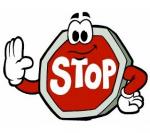 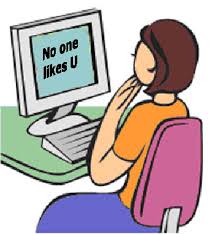 SIGURNIJE KORIŠTENJE INTERNETANemoj otkrivati osobne informacije (ime, prezime, adresa stanovanja...)Nikad se nemoj sastajati s osobama koje si upoznalo preko internetaPoduzmi sve potrebne mjere kako bih zaštitio svoje podatke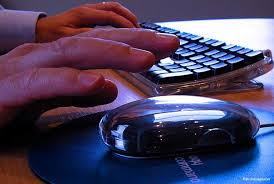 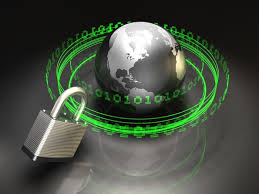 RECITE RODITELJIMA SVE ŠTO VAS MUČIRazgovaraj s roditeljima ili s odraslom osobom u koju imaš povjerenja ako se neke osobe na internetu neprimjereno ponašaju prema tebiAko naiđeš na neke neprikladne sadržaje, prijavi ihNe reagiraj na provokacije osoba koje žele potaknuti svađu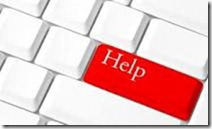 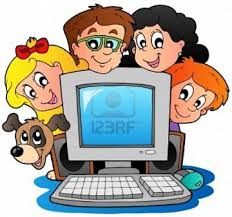 DRUŠTENE MREŽERazmisli o tome koga prihvaćaš za prijatelja na facebook-uSvoje zaporke upamti i ne dijeli ih s drugimaUkoliko ti netko ukrade zaporku odmah je promijeniPrije objave podataka razmisli jesu li podatci primjereni za objavu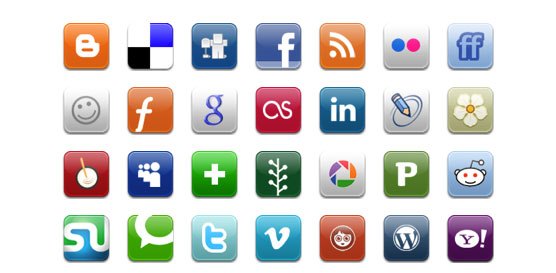 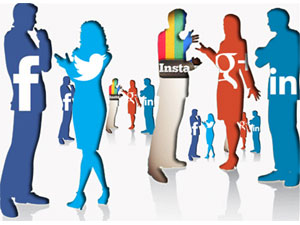 ZLOUPOTREBA PODATAKA NA FACEBOOKUDio informacija koje postavljamo na svoje facebook profile zlonamjernici mogu zloupotrijebitiNeke od mogućih zlouporaba su:zastrašivanjeucjenjivanjekrađa lažno predstavljanje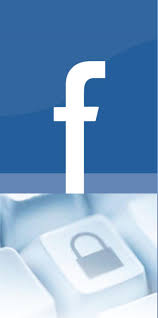 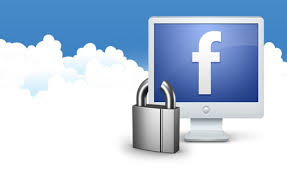 ZAŠTITI SEBE I DRUGENe šalji zlonamjerne sms-ove ili e-mail porukePozorno pročitaj sms ili e-mail poruku prije nego li je proslijediš drugimaNe snimaj i ne prosljeđuj fotografije i snimke koje mogu tebe ili druge dovesti u neugodnu situacijuNe objavljuj na internet ništa što ne bi volio da vide tvoji prijatelji i poznanici jer kad jednom nešto objaviš nema “povratka”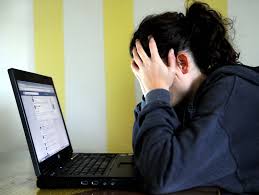 Zaštiti se lozinkom koju nitko neće moći lako otkriti Ne objavljuj tuđe slike na internet ako nemaš dopuštenje vlasnikaDva puta razmisli prije nego klikneš!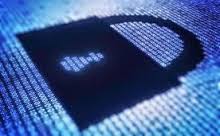 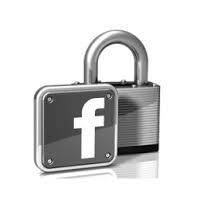 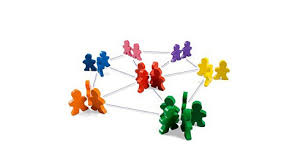 KRAJIzradila: Sanja Ružić, 7.a, OŠ Dalj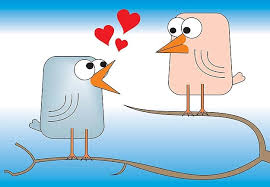 